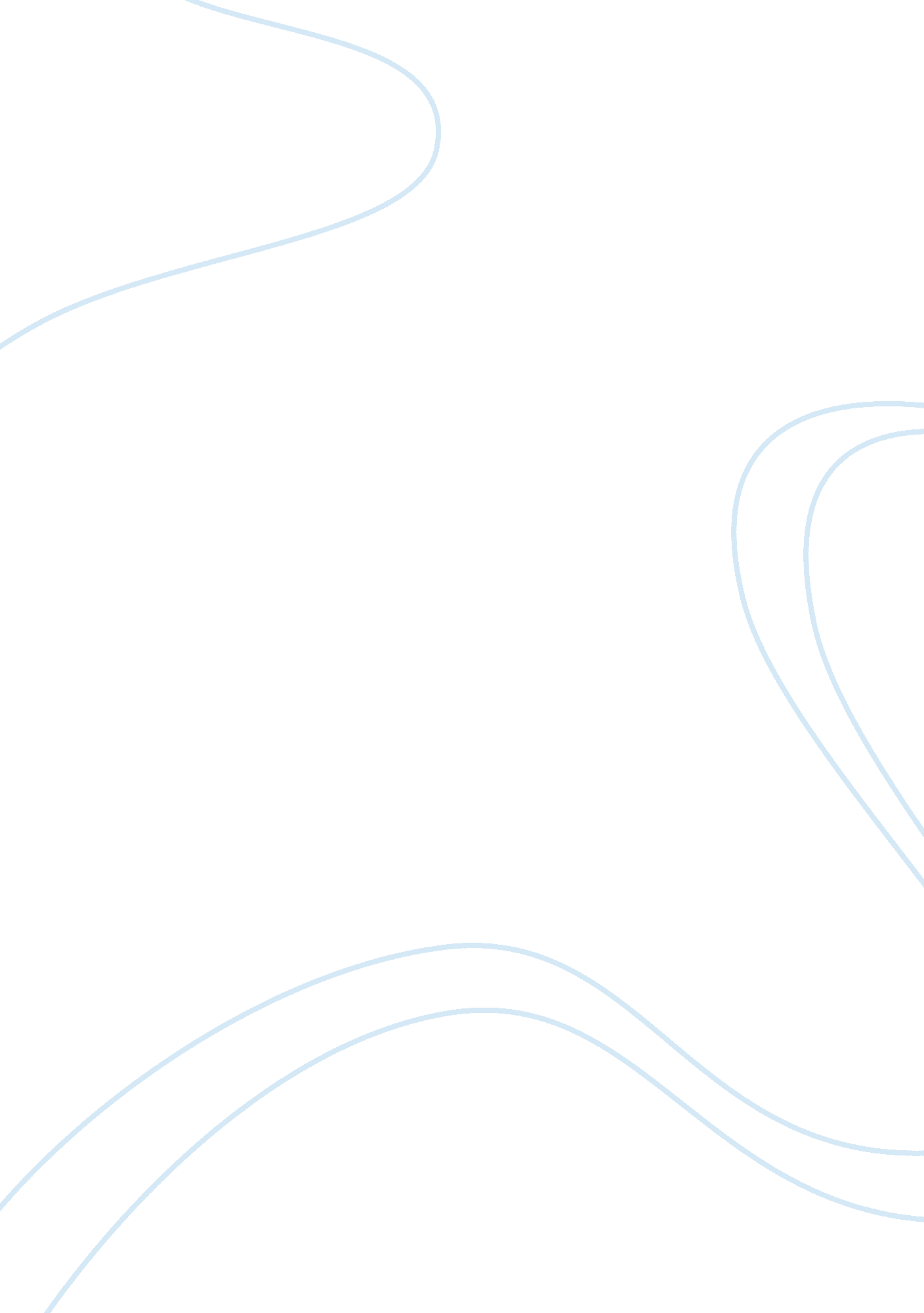 Example of teen brain essayLife, Friendship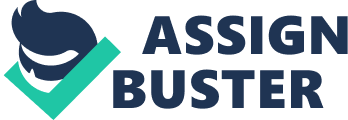 One of the most influential mitigating factors that interfere with the efforts parents make to be active in their child’s life is the kind of friends their children have. This tends to greatly influence the child behavior in a great way given that people tend to emulate their friends behavior in most cases they turn out like them. Parents should be vigilant over the type of friends their children keep peer pressure is a factor that children get affected by. It is peer pressure that influences children’s behaviour . 
Drugs are also a strong mitigating factor that influence a child and also affect a parent’s effort of being active in their child’s life. Today drugs are easily accessible to all, and they come at affordable prices and different variety. A parent should be well aware of these kinds of drugs, and there effects so as to quickly notice if their children are on any type of drugs. Drugs, mainly hard drugs, mainly influence a person’s behavior greatly making them violent, stubborn and in some cases less active. It will be almost impossible for a parent to deal with their child whose is on any drug. Parents should also refrain from tobacco smoking while in the presence of their child since they mostly tend to emulate what they see their parents do. They do this with the assumption that it must be something wise and important to do . Hormonal and bodily changes also affect a parent’s efforts to get close to their children adolescent years. During this period, both boys and girls undergo several changes and get to see the world differently. They tend to feel alone and get the perception that nobody understands in whichever way possible. Parents should change their strategies of confronting their child as they get easily irritated easily over petty issues. They should encourage and stand firm their children in positive ways so as to build their self-esteem, which gets quite, bruised at this particular stage . Works Cited Clavier, Ron. Teen brain, teen mind : what parents need to know to survive the adolescent years. Toronto: Key Porter Books, 2009. 
Feinstein, Sheryl. Parenting the teenage brain : understanding a work in progress. Lanham, MD: Rowman & Littlefield Education, 2009. 